Cause and EffectCompare and ContrastSequenceProblem and SolutionDescription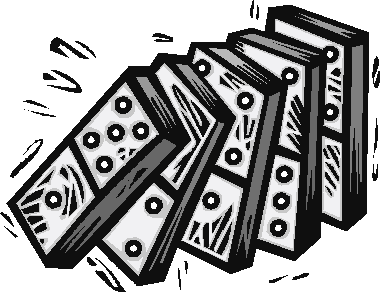 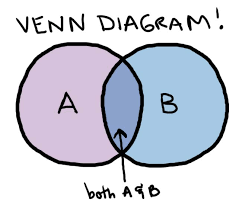 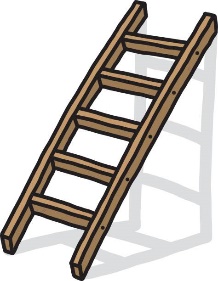 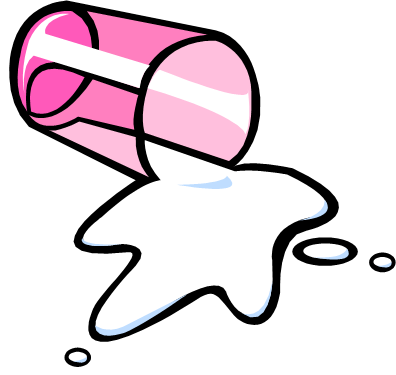 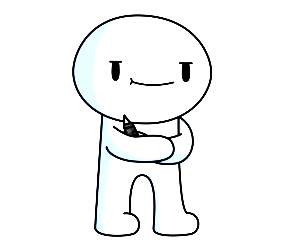 Signal QuestionsSignal QuestionsSignal QuestionsSignal QuestionsSignal QuestionsWhat happened?Why did ithappen? Whatcaused it tohappen?What things arebeing compared? In what ways arethey alike? Inwhat ways arethey different?What items,events, or stepsare listed? Do they have to happen inthis order? Dothey always happenin this order?What is the problem? Why is this a problem? Is anything being done to try to solve the problem? What can be done to solve the problem?What specific topic, person, idea, or thing is being described? How is it being described (what does it look like, how does it work, what does it do, etc.)? What is important to remember about it?Signal WordsSignal WordsSignal WordsSignal WordsSignal WordsSame asSimilarAlikeAs well asNot only…but alsoBothInstead ofEither…orOn the other handDifferent fromAs opposed toQuestion is…Dilemma is…The puzzle is…To solve this…One answer is…One reason fortheproblem is…For instanceSuch as…To begin withAn exampleTo illustrateCharacteristics*Look for thetopic word (or asynonym orpronoun) to berepeated